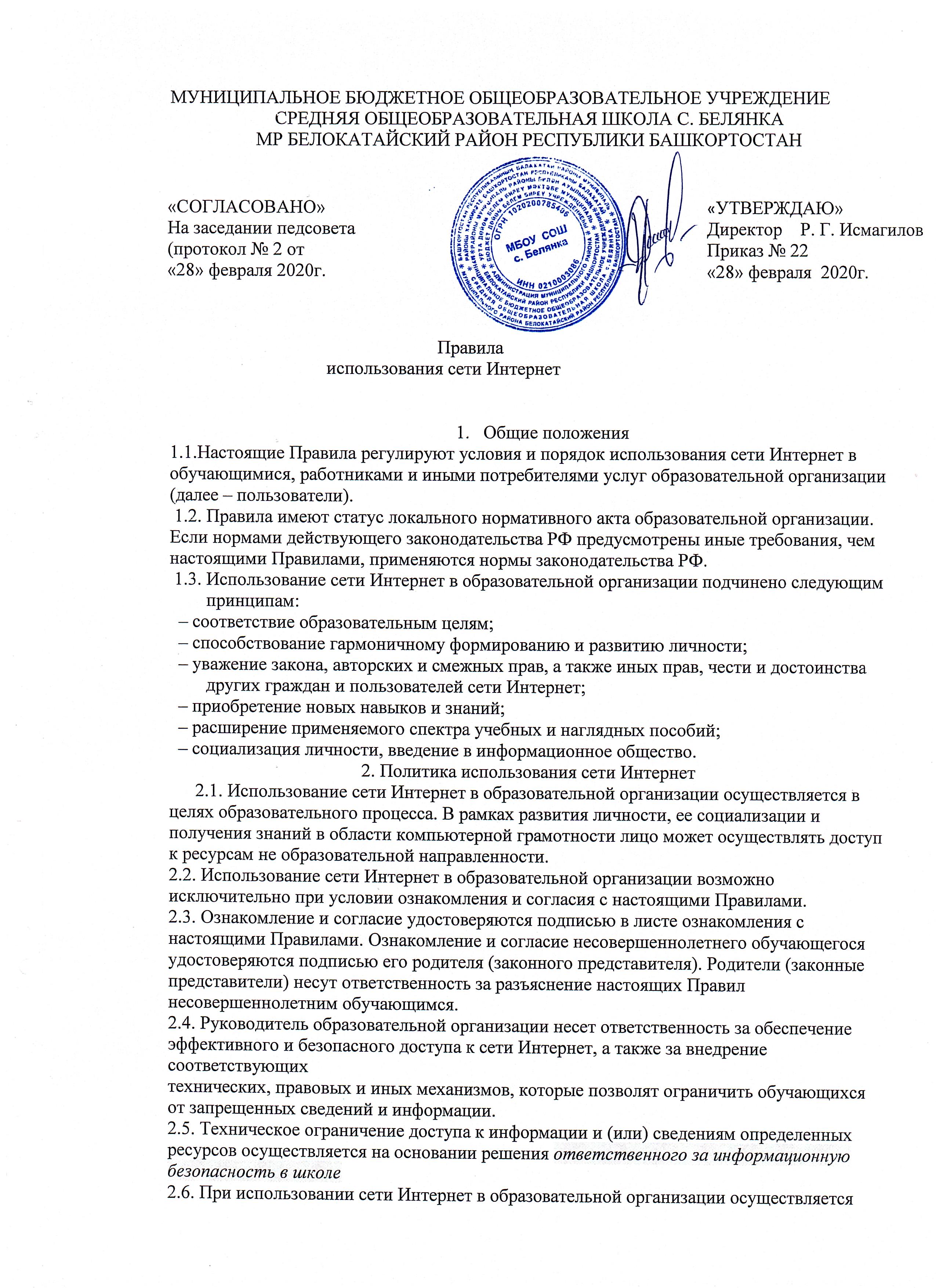 доступ только к тем ресурсам, содержание которых не противоречит законодательству РФ и соответствует целям и задачам образования и воспитания. Проверка такого соответствия осуществляется с помощью: – программно-технических средств контентной фильтрации;– технических средств и программного обеспечения контекстного технического ограничения. Использование сети Интернет в образовательной организации без применения данных средств и программного обеспечения (например, в случае технического отказа) допускается только с индивидуального разрешения руководителя образовательной организации.  2.7. Ограничение доступа к информации и сведениям определенных ресурсов и (или) ресурсам осуществляется лицом, уполномоченным руководителем образовательной организации.2.8. Категории ресурсов, доступ к которым запрещен или ограничен, определяются ответственным за информационную безопасность в школе. 2.9. Принципами размещения сведений и информации на интернет-ресурсах образовательной организации являются: – соблюдение законодательства РФ, прав и интересов обучающихся и работников; – защита персональных данных обучающихся и работников;– достоверность и корректность информации.2.10. Персональные данные размещаются на интернет-ресурсах образовательной организации только в соответствии с Политикой обработки персональных данных образовательной организации.2.11. Запрет на допуск пользователей к работе в сети Интернет устанавливает уполномоченное лицо. Факт запрета фиксируется в соответствующем журнале. Снятие запрета на допуск пользователей к работе в сети Интернет осуществляется уполномоченным лицом. О чем в журнале делается соответствующая отметка.2.12. Во время занятий контроль за использованием обучающимися сети Интернет осуществляет педагогический работник, ведущий занятие, который: – наблюдает за использованием компьютера и сети Интернет обучающимися;  – запрещает дальнейшую работу обучающегося в сети Интернет в случае нарушения настоящих Правил и иных документов, регламентирующих использование сети Интернет в образовательной организации; – принимает меры для пресечения дальнейших попыток доступа к ресурсу (группе ресурсов), не совместимому с задачами образования.2.13. Во время использования сети Интернет для свободной работы контроль осуществляет лицо, уполномоченное руководителем образовательной организации, которое:  – определяет время и место для свободной работы в сети Интернет обучающихся и работников образовательной организации (далее – пользователи) с учетом использования соответствующих технических мощностей в образовательном процессе, а также длительность сеанса работы одного человека; – наблюдает за использованием компьютера и сети Интернет; – запрещает дальнейшую работу пользователей в сети Интернет в случае нарушения настоящих Правил и иных документов, регламентирующих использование сети Интернет в образовательной организации; – не допускает пользователей к работе в сети Интернет в предусмотренных настоящимиПравилами случаях;– принимает предусмотренные Правилами и локальными актами меры для пресечения дальнейших попыток доступа к ресурсу (группе ресурсов), не совместимому с задачами образования.3. Права и обязанности пользователей и ответственных лиц 3.1. Работники образовательной организации вправе: – размещать информацию в сети Интернет на интернет-ресурсах образовательной организации; – иметь учетную запись электронной почты на интернет-ресурсах образовательной организации.3.2. Работникам образовательной организации запрещено размещать в сети Интернет и наобразовательных ресурсах информацию: – противоречащую требованиям законодательства РФ и локальным нормативным актам образовательной организации– не относящуюся к образовательному процессу и не связанную с деятельностью образовательной организации– нарушающую нравственные и этические нормы, требования профессиональной этики.3.3. Обучающиеся образовательной организации вправе: – использовать ресурсы, размещенные в сети Интернет, в том числе интернет-ресурсы образовательной организации, в порядке и на условиях, которые предусмотрены настоящими Правилами;– размещать информацию и сведения на интернет-ресурсах образовательнойорганизации.3.4. Обучающимся запрещено:– находиться на ресурсах, содержание и тематика которых недопустима длянесовершеннолетних и (или) нарушает законодательство РФ;– осуществлять любые сделки через интернет;– загружать файлы на компьютер образовательной организации без разрешения уполномоченного лица;– распространять оскорбительную, не соответствующую действительности, порочащую других лиц информацию, угрозы.3.5. Если в процессе работы пользователем будет обнаружен ресурс, содержимое которого не совместимо с целями образовательного процесса, он обязан незамедлительно сообщить об этом ответственному за информационную безопасность в школе  с указанием интернет-адреса (URL) и покинуть данный ресурс. 3.5.1. Ответственный за информационную безопасность в школе обязан:– принять сообщение пользователя; – довести информацию до сведения руководителя образовательной организации;– направить информацию о некатегоризированном ресурсе оператору технических средств и программного обеспечения технического ограничения доступа к информации (в течение суток); – если обнаруженный ресурс явно нарушает законодательство РФ – сообщить о нем вфедеральный орган исполнительной власти, осуществляющий функции по контролю и надзору в сфере средств массовой информации, массовых коммуникаций, информационных технологий и связи, в соответствии с порядком подачи обращения.